BASIC CHEM QUIZChemistry is the study of matter, what is matter?List three (3) basic states/phases of matter.Which of the following is a COMPOUND?WATER			C) HYDROGENOXYGEN		D) NITROGENE) None of the above are a COMPOUNDWithout looking, what is the chemical symbol for SODIUM?Which of the following is a subatomic particle of an atom and has a positive charge?Cation				C) AnionElectron				D) NeutronE) ProtonWhat determines an atom’s atomic number .  Example   C#6How many electrons it hasHow many protons it hasHow many neutrons it hasHow many protons and neutrons combinedHow many anions it hasIf a Carbon (#6) atom is electrically neutral, how many electrons must it have?Which of the following is ORGANIC?H2O -Water			C) CO2 - Carbon DioxideNH3 -	Ammonia		D) C6H12O6 - Glucose            E) None of the above are organicWhat does the “Octet Rule” state?What does a buffer do?Which of the following best describes an IONIC compound?When a metal joins with another metalWhen a non-metal joins with another non-metalWhen a metal joins with a non-metal.Both A and B are correctANSWERS:Matter is anything that has mass and occupies space (volume)Three basic states of matter are : Solid, Liquid and Gas.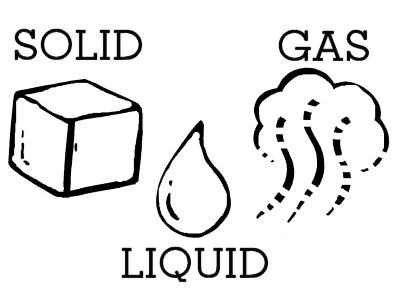 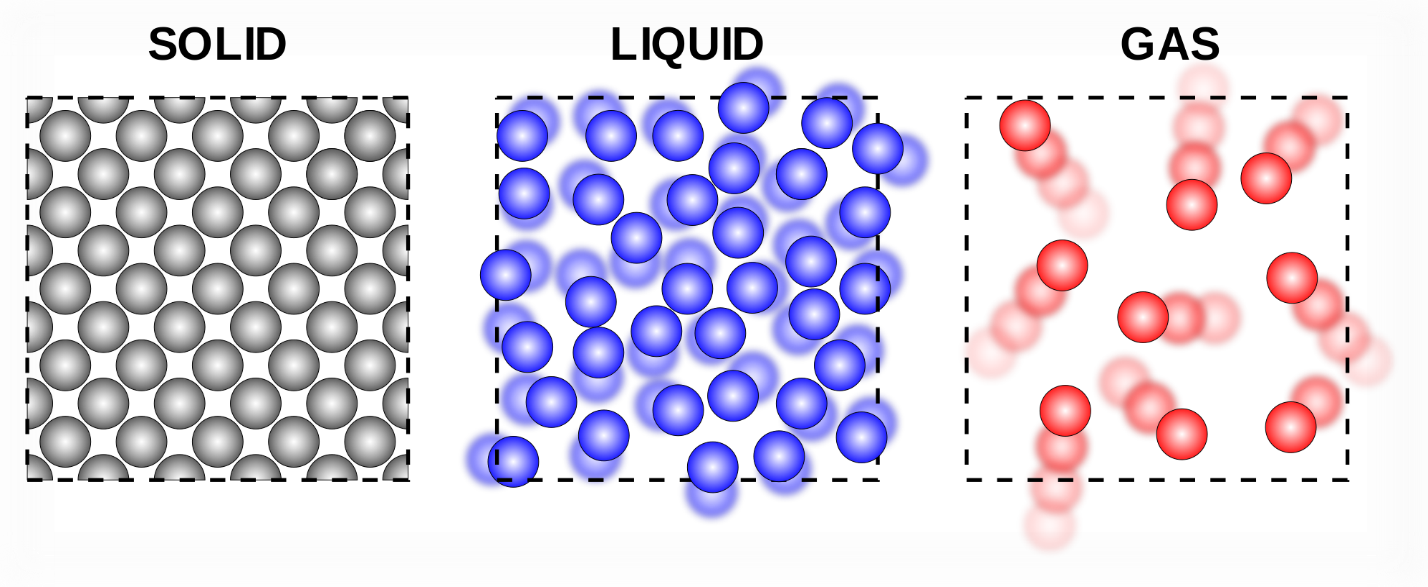 Both elements and compounds are pure substances, but elements consist of only one type of atom.  Compounds consist of at least two or more different types of atoms.  Example : Elements  Carbon (C), Gold (Au), Nitrogen (N2), Oxygen (O2)       Compounds  Water (H2O), Carbon Dioxide (CO2).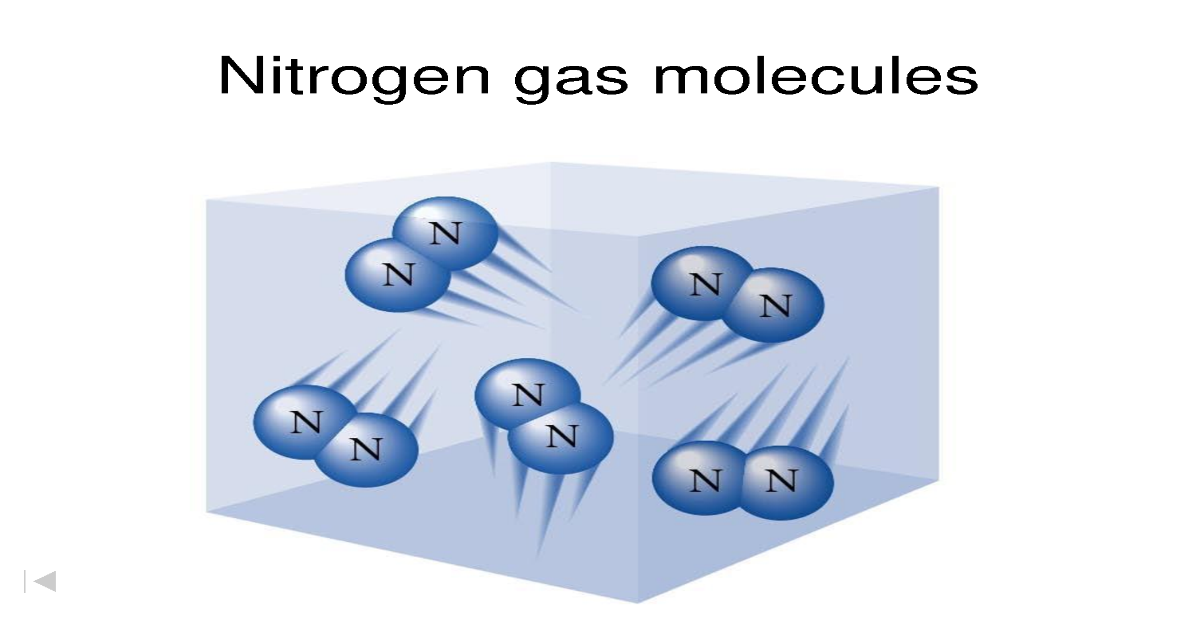 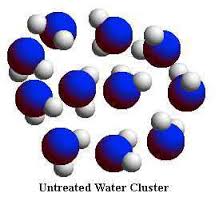 WATER = H2OThe symbol for Sodium is “Na” from the Latin word for sodium which is NATRIUM.The three basic subatomic particles of an atom are :  Electron (-), Proton (+) and a Neutron (neutral – no charge)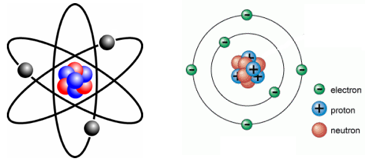 PROTONAn atomic number of an atom is determined by the number of PROTONS that atom contains.C)The amount of PROTONS it hasIf Carbon is electrically neutral, the number of electrons must equal the number of protons.  Therefore, Carbon must have 6 electrons when it is neutral.To be organic, a molecule must possess Carbon and Hydrogen – The answer is D) – Glucose C6H12O6The “Octet Rule” states that atoms are most stable when they possess 8 electrons in their outermost shell.  Therefore some atoms will want to get rid of a couple to go back down to their stable shell, while others may want to accept a couple more to bring their electron number in their outer valence up to 8. A buffer is a substance that helps prevent a change in the pH of a solution, neutralizes a pH change. C – When a metal joins to a non-metal, an ionic compound has formed.The difference between an ionic bond and a covalent bond is that when a metal bonds with a non-metal, the metal will donate electrons to the non-metal.  When this happens the metal loses its electrons and becomes positively charged as it meets the octet rule, meanwhile the non-metal gains electrons to become negatively charged while satisfying the Octet rule.  As a result the positive metal and negative non-metal are drawn together to form an ionic bond.When a non-metal and another non-metal bond, each wants to gain electrons, neither wants to donate.  To meet the octet rule, they end up sharing their outer valence electrons.  For example. Nitrogen has 5 outer electrons,  When one Nitrogen bonds with another one of the nitrogens will get a turn having three electrons from the other Nitrogen; reaching the octet rule.  Then that Nitrogen will lend those 3 electrons back to the other nitrogen along with 3 electrons of its own.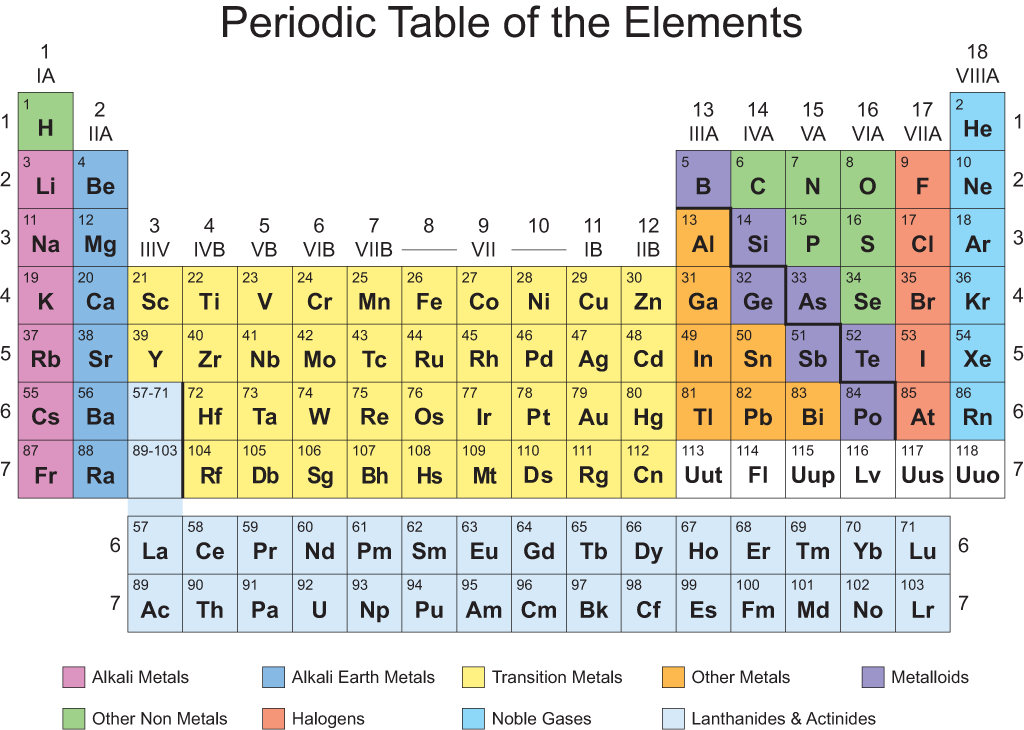 